Policy title: Volunteer Policy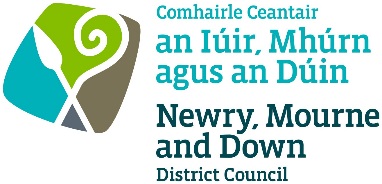 Policy ControlContentsPolicy reference:Contact Corporate Policy & Equality Officer for a policy referenceTitle of Policy:Volunteer PolicyVersion:1Directorate / Departmental ownership:Active & Healthy CommunitiesOfficer responsible:Sonya Burns, Head of ProgrammesDate of ratification:2 November 2020Review date:2 November 2024Equality screening and Rural Needs Impact Assessment completed by:Sonya Burns, Head of ProgrammesEquality screening and Rural Needs Impact Assessment date:26 January 2021Location where document is held and referenced:Responsible Department     Corporate Policy repository  ContentPage NumberStatement2Aim of this policy2Scope of the policy2Related policies and legislation3Definitions 3Department & Officer responsible4Policy approval process4Review date4Procedures and arrangements for monitoring the implementation and impact of the policy4Equality screening4Rural Needs Impact Assessment41.Title of policyVolunteer Policy2.StatementThis policy has been developed to encourage and support volunteering with Newry Mourne and Down District Council (Council) and to provide guidance to ensure the interests of volunteers, staff and service users are met within our volunteering activities.The Council has adopted the following definition of volunteering:‘Volunteering is the commitment of time and energy, for the benefit of society and the community, the environment, or individuals outside (or in addition to) one’s immediate family. It is unpaid and undertaken freely and by choice’. (Source: Northern Ireland Volunteering Strategy 2012)3.AimTo develop and promote best practice in the involvement and support of volunteers in the work of the Council. Specifically, the policy aims to:Encourage development of volunteering in all appropriate areas of the Council.Recognise and promote the importance of volunteering to the Council.To provide clear guidance to individuals, groups and corporate organisations considering volunteering opportunities with Council.Identify standards to which Council staff and volunteers are expected to adhere.4.ScopeThe Council recognises that volunteers offer their time freely. There is, however, an element of responsibility on both sides. It is important for volunteers to understand the benefits that will be gained from volunteering with the Council, and the Council’s expectations of the volunteer. Council employees volunteering during work hours is outside the scope of the policy and proceduresCouncil undertakes to provide volunteers with:•	A clear explanation of what they will be doing and why. •	Appropriate training, supervision and support for their role.•	A safe volunteering environment.•	Induction training.      Appropriate personal protective equipment to undertake volunteering       activities safely.Council expects volunteers to: Maintain good working relations with other volunteers, employees and service users.Be an ambassador and positively promote the Council. Strictly adhere to the Council’s decisions, policies and procedures. Attend and be responsible at all times. Undertake their role safely, both for their own sake and that of others. Demonstrate high standards of voluntary work and attend training as required.Maintain strict confidentiality.The key implementation principles of the Volunteering Policy and associated Volunteer Agreement are:Recruitment, selection and registration Safeguarding and health checks A Volunteer Agreement Appropriate and relevant induction and training Support and Supervision ‘Adding value’ to existing services Attendance 5.Related policies and legislationThe following, which is not an exhaustive list, are the principal related policies:Newry, Mourne and Down District Council Corporate Plan Internet Acceptable Use Policy and all other IT and staff policiesHealth and Safety PolicyDisciplinary PoliciesCode of Conduct for Local Government EmployeesLocal Government Employee and Councillors Working Relationship ProtocolSafeguarding PolicyDomestic Abuse PolicyBilingualism PolicyNewry, Mourne and Down District Council’s Equality SchemeAccess to Information Policy and ProcedureRecords Management Policy and ProcedureRetention and Disposal ScheduleThis following is not an exhaustive list of the related legislative provisions and measures requiring regulatory and legal compliance:General Data Protection Regulation 2018The Data Protection Act (2018) Freedom of Information Act 20006.DefinitionsNot applicable.	7.Department and Officer responsible8.Policy approval process9.Review DateThe policy will be reviewed in line with the Council’s agreed policy review cycle i.e. every 4 years (as per Council’s Equality Scheme commitment 4.31), or sooner to ensure it remains reflective of legislative developments.10.Procedures and arrangements for monitoring the implementation and impact of the policyA Volunteer Agreement has been developed to implement the practical outworking of the policy.11.Equality ScreeningThe policy has been screened and the outcome is that it is not required to be subject to an EQIA (with no mitigating measures required)12.Rural Needs Impact AssessmentDue regard to rural needs has been considered and a rural needs impact assessment has been completed.